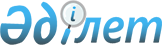 О внесении изменений и дополнений в приказ Министра государственных доходов Республики Казахстан от 30 октября 2001 года N 1469 "Об утверждении Правил выдачи разовых талонов"
					
			Утративший силу
			
			
		
					Приказ Председателя Налогового комитета Министерства финансов Республики Казахстан от 29 ноября 2006 года N 601. Зарегистрирован в Министерстве юстиции Республики Казахстан 23 декабря 2006 года N 4493. Утратил силу приказом Министра финансов Республики Казахстан от 29 декабря 2008 года N 618



      


Сноска. Утратил силу 


 приказом 


 Министра финансов РК от 29.12.2008 N 618 (порядок введения в действие см. 


 п. 5 


).



      В соответствии с 
 Кодексом 
 Республики Казахстан "О налогах и других обязательных платежах в бюджет" (Налоговый кодекс) 

ПРИКАЗЫВАЮ:





      1. Внести в 
 приказ 
 Министра государственных доходов Республики Казахстан от 30 октября 2001 года N 1469 "Об утверждении Правил выдачи разовых талонов" (зарегистрированный в Реестре государственной регистрации нормативных правовых актов за N 1685, опубликованный в 2002 году в журнале "Бюллетень нормативных правовых актов" N 4, с изменениями и дополнениями, внесенными 
 приказом 
 Министра государственных доходов Республики Казахстан от 9 апреля 2002 года N 417, зарегистрированным в Реестре государственной регистрации нормативных правовых актов за N 1832, опубликованный в 2002 году в журнале "Бюллетень нормативных правовых актов" N 21, приказами Председателя Налогового комитета Министра финансов Республики Казахстан от 23 апреля 2003 года 
 N 182 
, зарегистрированным в Реестре государственной регистрации нормативных правовых актов за N 2280, опубликованным в газете "Официальная газета" 27 сентября 2003 года N 39 (144), от 6 ноября 2003 года 
 N 441 
, зарегистрированным в Реестре государственной регистрации нормативных правовых актов за N 2568, опубликованным в газете "Официальная газета" 27 декабря 2003 года N 52 (157) и от 29 ноября 2005 года 
 N 534 
, зарегистрированным в Реестре государственной регистрации нормативных правовых актов за N 3977, опубликованным в газете "Юридическая газета" 2 февраля 2006 г. N 17 (997)) следующие изменения и дополнения:



      в 
 Правилах 
 выдачи разовых талонов, утвержденных указанным приказом:



      абзац второй пункта 7 исключить;



      в пункте 9:



      в абзаце шестом слово "вида" заменить словами "места осуществления";



      подпункт 4) дополнить абзацем шестым следующего содержания:



      "о дате истечения 30 дней, на которые приобретались разовые талоны физическими лицами, согласно приложению 7 к настоящим Правилам.";



      в Приложении 2:



      пункт 2 исключить;



      в пункте 4 слова "и грузовых", "и грузов" исключить;



      дополнить приложением 7 согласно приложению к настоящему приказу.




      2. Управлению непроизводственных платежей Налогового комитета Министерства финансов Республики Казахстан (Тлеумуратову Ю.Д.) направить настоящий приказ на государственную регистрацию в Министерство юстиции Республики Казахстан.




      3. Настоящий приказ вводится в действие по истечении десяти календарных дней после дня их первого официального опубликования.


      Председатель





Приложение                   



к приказу Председателя Налогового комитета  



Министерства финансов Республики Казахстан  



от 29 ноября 2006 года N 601       

Приложение 7                 



к Правилам выдачи разовых талонов,     



утвержденным приказом            



Министра государственных доходов      



Республики Казахстан            



30 октября 2001 года N 1469        

      Налоговому комитету по _____________________________________



                                  (области, городу, району)



      ____________________________________________________________



                   (наименование уполномоченного органа)


                               Сведения




          о дате истечения 30 дней, на которые приобретались




                  разовые талоны физическими лицами


        Руководитель



      Уполномоченного органа     _________    _______________



                                 (подпись)       (Ф.И.О.)

М.П.



                                 "____" __________ 200 __ г.



      _______________________________________________________



                   Отметка налогового органа



      _______________________________________________  _________



      (Ф.И.О. должностного лица, принявшего сведения)  (подпись)

                                 "____" __________ 200 __ г.

                                  Код налогового органа _____

					© 2012. РГП на ПХВ «Институт законодательства и правовой информации Республики Казахстан» Министерства юстиции Республики Казахстан
				
N



п/п

Ф.И.О.

РНН

Дата истечения 30 дней, на



которые приобретался разовый



талон

1

2

3

и так



далее
